ورشة عمل حدد مشروعكأقامت كلية العلوم والدراسات الانسانية بالغاط بالتعاون مع معهد ريادة الأعمال الوطني بالزلفي ورشة عمل بعنوان حدد فكرة مشروعك ,حيث تم تعريف طلاب الكلية عن المشاريع الصغيرة وريادة الأعمال واختيار الفرص الاستثمارية السليمة  مما يعد نشر لثقافة العمل الحر .قدم ورشة العمل كلاُ من الاستاذ باسم اللهيب والاستاذ ثامر الخالدي .تأتي هذه الورشة في اطار تنمية مهارات الطلاب وخاصة من هم على وشك التخرج باعتبار أن هذه الورش العلمية من أهم الحوافز للطلابلتعريفهم على سوق العمل وكيفية بدء الإعداد للمشاريع الصغيرة وريادة الأعمال .هذا وقدم عميد الكلية الدكتور : خالد بن عبدالله الشافي شكره وتقديره للزملاء في قسم إدارة الأعمال على هذه المبادرات المتميزة للطلاب لتنمية مهاراتهم وقدراتهم . 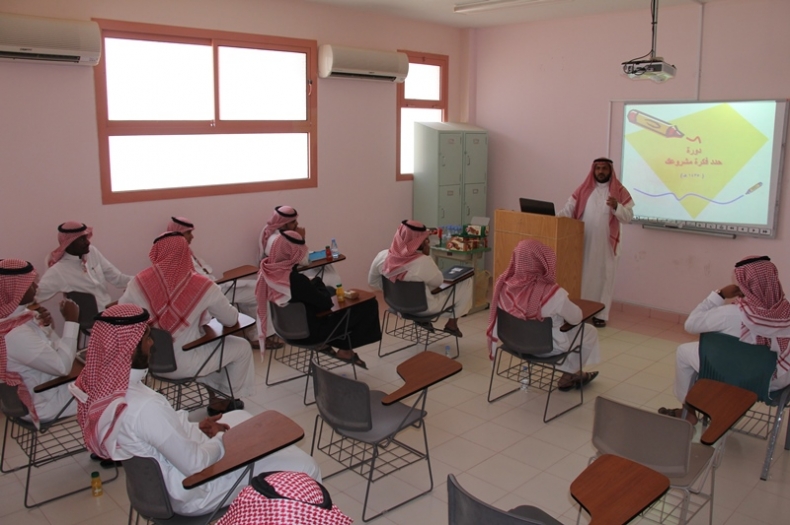 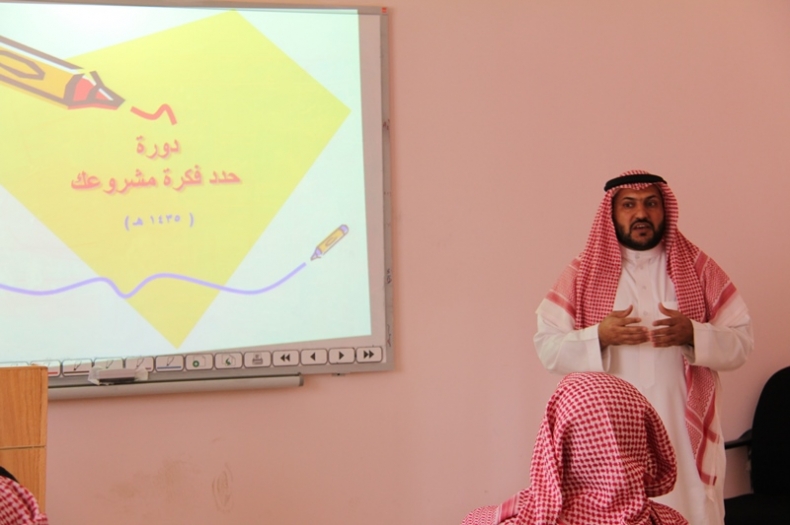 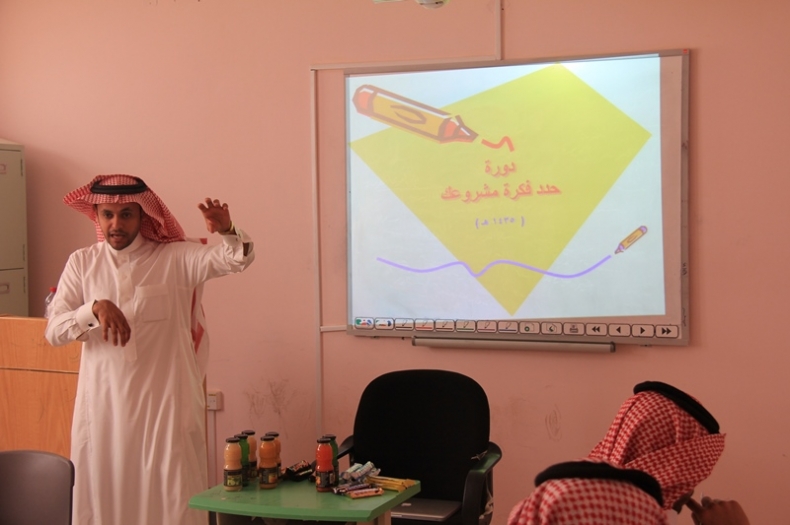 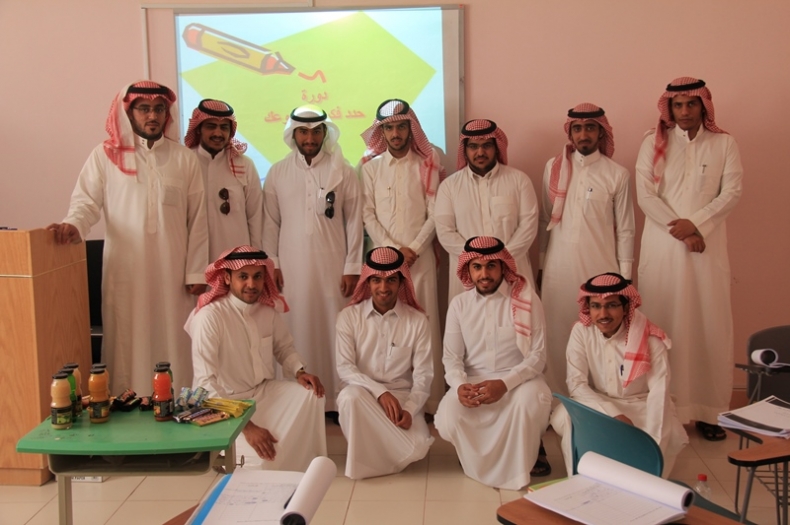 